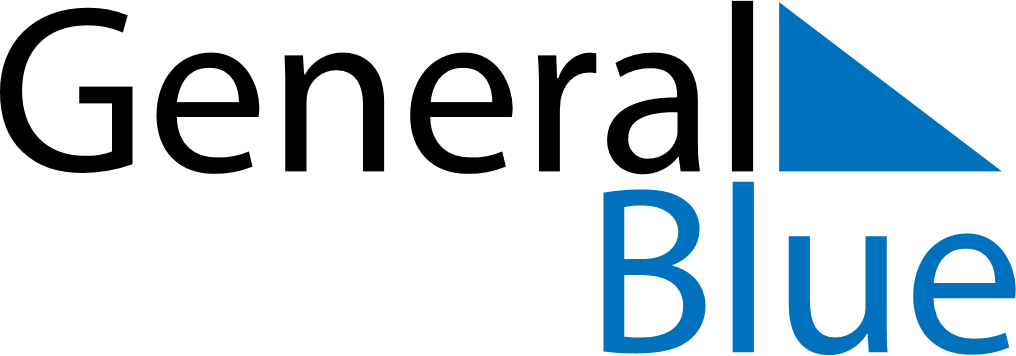 May 2024May 2024May 2024May 2024May 2024May 2024Orsta, More og Romsdal, NorwayOrsta, More og Romsdal, NorwayOrsta, More og Romsdal, NorwayOrsta, More og Romsdal, NorwayOrsta, More og Romsdal, NorwayOrsta, More og Romsdal, NorwaySunday Monday Tuesday Wednesday Thursday Friday Saturday 1 2 3 4 Sunrise: 5:20 AM Sunset: 9:45 PM Daylight: 16 hours and 24 minutes. Sunrise: 5:17 AM Sunset: 9:47 PM Daylight: 16 hours and 30 minutes. Sunrise: 5:14 AM Sunset: 9:50 PM Daylight: 16 hours and 36 minutes. Sunrise: 5:11 AM Sunset: 9:53 PM Daylight: 16 hours and 42 minutes. 5 6 7 8 9 10 11 Sunrise: 5:08 AM Sunset: 9:56 PM Daylight: 16 hours and 48 minutes. Sunrise: 5:05 AM Sunset: 9:59 PM Daylight: 16 hours and 54 minutes. Sunrise: 5:02 AM Sunset: 10:01 PM Daylight: 16 hours and 59 minutes. Sunrise: 4:59 AM Sunset: 10:04 PM Daylight: 17 hours and 5 minutes. Sunrise: 4:56 AM Sunset: 10:07 PM Daylight: 17 hours and 11 minutes. Sunrise: 4:53 AM Sunset: 10:10 PM Daylight: 17 hours and 17 minutes. Sunrise: 4:50 AM Sunset: 10:13 PM Daylight: 17 hours and 22 minutes. 12 13 14 15 16 17 18 Sunrise: 4:47 AM Sunset: 10:16 PM Daylight: 17 hours and 28 minutes. Sunrise: 4:44 AM Sunset: 10:18 PM Daylight: 17 hours and 33 minutes. Sunrise: 4:42 AM Sunset: 10:21 PM Daylight: 17 hours and 39 minutes. Sunrise: 4:39 AM Sunset: 10:24 PM Daylight: 17 hours and 45 minutes. Sunrise: 4:36 AM Sunset: 10:27 PM Daylight: 17 hours and 50 minutes. Sunrise: 4:33 AM Sunset: 10:29 PM Daylight: 17 hours and 55 minutes. Sunrise: 4:31 AM Sunset: 10:32 PM Daylight: 18 hours and 1 minute. 19 20 21 22 23 24 25 Sunrise: 4:28 AM Sunset: 10:35 PM Daylight: 18 hours and 6 minutes. Sunrise: 4:26 AM Sunset: 10:37 PM Daylight: 18 hours and 11 minutes. Sunrise: 4:23 AM Sunset: 10:40 PM Daylight: 18 hours and 16 minutes. Sunrise: 4:21 AM Sunset: 10:43 PM Daylight: 18 hours and 21 minutes. Sunrise: 4:18 AM Sunset: 10:45 PM Daylight: 18 hours and 26 minutes. Sunrise: 4:16 AM Sunset: 10:48 PM Daylight: 18 hours and 31 minutes. Sunrise: 4:14 AM Sunset: 10:50 PM Daylight: 18 hours and 36 minutes. 26 27 28 29 30 31 Sunrise: 4:11 AM Sunset: 10:53 PM Daylight: 18 hours and 41 minutes. Sunrise: 4:09 AM Sunset: 10:55 PM Daylight: 18 hours and 46 minutes. Sunrise: 4:07 AM Sunset: 10:58 PM Daylight: 18 hours and 50 minutes. Sunrise: 4:05 AM Sunset: 11:00 PM Daylight: 18 hours and 55 minutes. Sunrise: 4:03 AM Sunset: 11:02 PM Daylight: 18 hours and 59 minutes. Sunrise: 4:01 AM Sunset: 11:05 PM Daylight: 19 hours and 3 minutes. 